ҠАРАР                                                                          РЕШЕНИЕ              14 февраль 2023 й.                    № 348                            14 февраля 2023 г.Об участии сельского поселения Улу-Телякский сельсовет муниципального района Иглинский район Республики Башкортостан   в реализации проектов развития объектов общественной инфраструктуры, основанных на местных инициативах	В соответствии с  Постановлением Правительства Республики Башкортостан от 06.02.2023 года №39 «О реализации на территории Республики Башкортостан проектов развития общественной инфраструктуры, основанных на местных инициативах», решения собрания граждан д.Кировский сельского поселения Улу-Телякский сельсовет муниципального района Иглинский район Республики Башкортостан от 13.01.2023 года, Совет сельского поселения Улу-Телякский сельсовет муниципального района Иглинский район Республики Башкортостан  р е ш и л:	1.Принять участие в реализации проектов развития объектов общественной инфраструктуры, основанных на местных инициативах, и направить на конкурс  следующий проект:	  -Текущий ремонт уличного освещения в д. Кировский СП Улу-Телякский сельсовет МР Иглинский район  РБ.2.Обнародовать настоящее решение в здании  администрации сельского  поселения по адресу: 452425,РБ,Иглинский  район, с.Улу-Теляк, ул. Ленина,14а и на  официальном сайте сельского  поселения Улу-Телякский  сельсовет муниципального района Иглинский район Республики Башкортостан  .3.Настоящее решение вступает в силу со дня его подписания.4. Контроль  за  исполнением  настоящего  решения  возложить  на  Постоянную комиссию  Совета  по  развитию предпринимательства, земельным вопросам, благоустройству и экологии (председатель –Мухаметшин Р.Р.).Глава сельского поселения 						                 	Р.Р.ЧингизовБАШҠОРТОСТАН РЕСПУБЛИКАҺЫИГЛИН РАЙОНЫ
МУНИЦИПАЛЬ РАЙОНЫНЫҢ 
ОЛО ТЕЛӘК АУЫЛ СОВЕТЫАУЫЛ  БИЛӘМӘҺЕ  СОВЕТЫ(БАШКОРТОСТАН РЕСПУБЛИКАҺЫИГЛИН РАЙОНЫОЛО  ТЕЛӘК АУЫЛ СОВЕТЫ)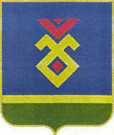 СОВЕТ СЕЛЬСКОГО ПОСЕЛЕНИЯУЛУ-ТЕЛЯКСКИЙ СЕЛЬСОВЕТ   МУНИЦИПАЛЬНОГО РАЙОНАИГЛИНСКИЙ РАЙОН
РЕСПУБЛИКИ  БАШКОРТОСТАН(УЛУ-ТЕЛЯКСКИЙ СЕЛЬСОВЕТ   ИГЛИНСКОГО РАЙОНАРЕСПУБЛИКИ  БАШКОРТОСТАН